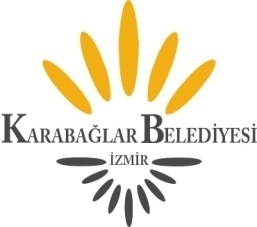                 KARABAĞLAR BELEDİYE MECLİSİ     DUYURU              Belediye Meclisimiz 01.12.2020 Salı Günü Saat 18.00’de Yeşillik Caddesi No:232 adresindeki Karabağlar Belediyesi bünyesinde bulunan Meclis Toplantı Salonunda aşağıdaki gündemde bulunan konuları görüşmek üzere toplanacaktır.               İlan olunur.                                                                                                       Muhittin SELVİTOPU                          								          Belediye Başkanı          G   Ü   N   D   E   M     Meclisin açılışı.Meclisçe verilecek önergeler.Birimlerden gelen önergeler. (84/2020)- İzmir ili, Karabağlar ilçesi, Bozyaka (Çalıkuşu) Mahallesi, 7019 ada 1 parseldeki Türk Kızılay Derneği Karabağlar Şubesine olan tahsisin Kamu İdarelerine Ait Taşınmazların Tahsis ve Devri Hakkında Yönetmeliğin 9. maddesi gereği mahallinde  yapılan tespitte Türk Kızılay Derneği Karabağlar Şubesi tarafından herhangi bir kullanım bulunmadığı görüldüğünden kaldırılarak 10.06.2011 tarihli protokolün iptal edilmesi hususunda, 5393 sayılı Belediye Kanunun 18/e maddesine göre bir karar alınması hk. (Emlak ve İstimlak Md.)Komisyonlardan gelen raporlar.(79/2020)- Karabağlar ilçesi, Tahsin Yazıcı Mahallesi 13682 ada 1 parselde yer alan taşınmazın üzerinde bulunan ve sınırları Fen İşleri Müdürlüğü’nün 15.10.2020 tarihli ve E.34548 sayılı yazısı ekindeki krokide belirtilen trafo merkezi ve iletim hattına isabet eden 41.65 m²’lik kısımda, TEDAŞ Genel Müdürlüğü lehine 1,00 TL iz bedelle ve 30 yıl süre ile irtifak hakkı tesis edilmesi ve söz konusu irtifak hakkının tapuda tescil edilmesinin  oybirliği ile uygun bulunduğuna ilişkin Plan ve Bütçe – İmar – Hukuk – Çevre Komisyonu Raporu. (80/2020)– 20.02.2020 tarih ve 31054 sayılı Resmi Gazete’de yayımlanarak yürürlüğe giren 7221 sayılı “Coğrafi Bilgi Sistemleri ile Bazı Kanunlarda Değişiklik Yapılması Hakkında Kanun’un 6. maddesi ile 13. maddesi kapsamında 3194 sayılı İmar Kanunu’na ilave edilen 8. maddesindeki “imar planlarında bina yükseklikleri yençok:serbest olarak belirlenemez” hükmü ile geçici 20. maddesindeki hükmü uyarınca; Uzundere Toplu Konut Bölgesi 1/1000 ölçekli Revizyon İmar Planında konut alanlarında belirlenen “Yençok:Serbest” yükseklik koşulunun kaldırılarak “Yençok:15 kat” olarak düzenlenmesine ilişkin Belediye Başkanlığımızca hazırlanan 1/1000 ölçekli Uygulama İmar Planı Değişiklik önerisi ve Plan Değişikliği Açıklama Raporunun  oybirliği ile  uygun görülerek 5216 sayılı Yasanın 7. maddesinin (b) bendine göre işlem yapılmasına ilişkin  İmar – Kentsel Dönüşüm Komisyonu Raporu. (81/2020)- İzmir İl Emniyet Müdürlüğü'nün 14.10.2020 tarih ve 518 sayılı yazısı ile Belediyemize iletilen talebi doğrultusunda, Karabağlar ilçesi, Basın Sitesi Mahallesinde mülkiyeti Maliye Hazinesine kayıtlı, yürürlükteki 1/1000 ölçekli uygulama imar planında, ön bahçe 5 metre yan bahçe 3 metre yapı yaklaşma mesafeli ayrık nizam 4 kat (A-4) yapılaşma koşullu “Konut Alanı" olarak belirlenmiş 6446 ada 8 parselin yapılaşma koşulları aynı kalmak üzere "Resmi Kurum Alanı (Karakol)" şeklinde düzenlenmesine ilişkin hazırlanan 1/1000 ölçekli Uygulama İmar Planı Değişiklik önerisi ve Plan Değişikliği Açıklama Raporunun oybirliği ile uygun görülerek, 5216 sayılı Yasanın 7. maddesinin (b) bendine göre işlem yapılmasına ilişkin İmar Komisyonu Raporu. Komisyonlara havale edilip sonuçlanmayan önergeler.(11/2020) – Karabağlar Belediyesi tarafından yurt içi ve yurt dışı hibe destek projelerine başvuruda bulunulabilmesi için danışmanlık hizmeti sunan firma ve kişilerle temas kurulması ve danışmanlık hizmetinin alınması durumunda hizmeti veren kişilerin ücretlerinin hibe proje bütçesinden karşılanması için gerekli çalışmaların yapılması hk. (Avrupa Birliği ve Dış İlişkiler Komisyonu)(12/2020) – Yurt içi ve Yurt dışı Avrupa Birliği ve Dünya hibe fonlarından yararlanmış ilçe ve il belediyelerini tespit edip onlarla temas kurup yerinde bilgi alış verişinde bulunmak üzere gerekli çalışmaların yapılması hk. (Avrupa Birliği ve Dış İlişkiler Komisyonu) (69/2020) – 9 Eylül’de İzmir’e giren ve Türk Bayrağını vilayet binasına asan Yüzbaşı Şerafettin adına, adını taşıyan Yüzbaşı Şerafettin Mahallesinin uygun bir konumuna veya parka bir heykelinin yaptırılması hk. (İmar-Çevre-Kültür ve Turizm-Plan ve Bütçe Komisyonu)(70/2020) – Pandemi tehlikesi altında yaşadığımız 6 ayda edinilen bilgiler ve deneyimlerin neler olduğu ve bundan sonraki süreçte bu deneyimler ışığında genel olarak nelere dikkat edilmesi hususunda bir çalışma yapılması hk.  (Sağlık – Esnaf – Çevre – Kentsel Dönüşüm – Spor Genç ve Çocuk Komisyonu)(71/2020) – Pandemi tehlikesi altında yaşadığımız bu dönemde okulların açılıp açılmaması ile ilgili değerlendirmeler ve varsa öngörüler konusunda bir çalışma yapılması hk. (Hukuk – Plan ve Bütçe – Burs ve Eğitim - Kadın Erkek Eşitliği Komisyonu)(72/2020) - İlgili kaynaklarda elde edilecek verilerle ilçemizin tarihi eserleri hakkında bilgi edinilmesi hk.  (Kültür ve Turizm – Engelliler – Pazaryerleri – Avrupa Birliği ve Dış İlişkiler Komisyonu)(76/2020) – İlçemizde yaşayan engelli yurttaşlarımızın, belediye hizmetlerimizi ilgilendiren alanlarda karşılaştıkları sorunların tespiti, bu sorunların özellikle bir süredir yaşamakta olduğumuz ölümcül salgın çerçevesinde oluşan ilave etkilerinin belirlenmesi konusunda meclisimizin araştırma yapması hk. (Sağlık – Engelliler – Esnaf – Burs ve Eğitim – Pazaryerleri Komisyonu)Dilek ve temenniler.Toplantıya katılamayan üyelerin mazeretlerinin görüşülmesi.Meclis toplantı gün ve saatinin tespiti.                                                                                        01.12.2020						                      Salı  Saat:18.00